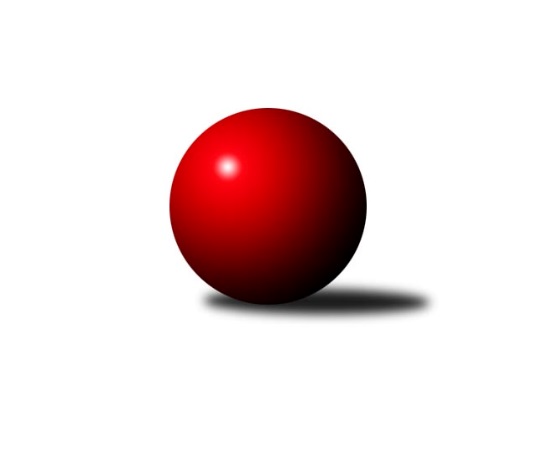 Č.13Ročník 2018/2019	19.1.2019Nejlepšího výkonu v tomto kole: 1794 dosáhlo družstvo: SK Skalice CKP2 Libereckého kraje 2018/2019Výsledky 13. kolaSouhrnný přehled výsledků:SK Skalice C	- TJ Kuželky Česká Lípa C	5:1	1794:1643	6.5:1.5	17.1.TJ Bižuterie Jablonec n. N. B	- TJ Sokol Blíževedly B	4:2	1670:1640	5.0:3.0	17.1.TJ Doksy D	- TJ Doksy C	3:3	1496:1462	3.0:5.0	19.1.Tabulka družstev:	1.	SK Skalice C	11	7	0	4	39.0 : 27.0 	47.0 : 41.0 	 1591	14	2.	TJ Doksy C	11	6	1	4	36.5 : 29.5 	46.0 : 42.0 	 1562	13	3.	TJ Sokol Blíževedly B	11	6	0	5	39.0 : 27.0 	46.5 : 41.5 	 1616	12*	4.	TJ Lokomotiva Liberec B	11	6	0	5	37.0 : 29.0 	50.0 : 38.0 	 1582	12	5.	TJ Bižuterie Jablonec n. N. B	12	6	0	6	36.5 : 35.5 	53.0 : 43.0 	 1583	12	6.	TJ Kuželky Česká Lípa C	11	5	0	6	28.0 : 38.0 	38.5 : 49.5 	 1544	10	7.	TJ Doksy D	11	2	1	8	18.0 : 48.0 	31.0 : 57.0 	 1468	5  * Družstvu TJ Sokol Blíževedly B budou v konečné tabulce odečteny 2 body
Podrobné výsledky kola:	 SK Skalice C	1794	5:1	1643	TJ Kuželky Česká Lípa C	Martin Foltyn	 	 204 	 184 		388 	 1:1 	 392 	 	182 	 210		Marie Kubánková	Libor Křenek	 	 228 	 232 		460 	 2:0 	 390 	 	175 	 215		Libuše Lapešová	David Chýlek	 	 232 	 215 		447 	 2:0 	 433 	 	228 	 205		Dan Paszek	Robert Křenek	 	 237 	 262 		499 	 1.5:0.5 	 428 	 	237 	 191		Václav Žitnýrozhodčí: Oldřich VlasákNejlepší výkon utkání: 499 - Robert Křenek	 TJ Bižuterie Jablonec n. N. B	1670	4:2	1640	TJ Sokol Blíževedly B	Iveta Seifertová ml.	 	 194 	 202 		396 	 1:1 	 420 	 	230 	 190		Stanislava Kroupová	Iva Kunová	 	 176 	 194 		370 	 0:2 	 452 	 	219 	 233		Vlastimil Václavík	Josef Kuna	 	 226 	 233 		459 	 2:0 	 402 	 	208 	 194		Radim Houžvička	David Vincze	 	 226 	 219 		445 	 2:0 	 366 	 	184 	 182		Ludmila Tomáškovározhodčí: Florianová JanaNejlepší výkon utkání: 459 - Josef Kuna	 TJ Doksy D	1496	3:3	1462	TJ Doksy C	Kamila Klímová	 	 187 	 171 		358 	 1:1 	 373 	 	184 	 189		Zdeněk Chadraba	Václav Bláha st.	 	 189 	 199 		388 	 0:2 	 402 	 	194 	 208		Jakub Šimon	Klára Stachová	 	 150 	 185 		335 	 0:2 	 350 	 	164 	 186		Natálie Kozáková	Aleš Stach	 	 220 	 195 		415 	 2:0 	 337 	 	162 	 175		Filip Doležalrozhodčí: Klímová KamilaNejlepší výkon utkání: 415 - Aleš StachPořadí jednotlivců:	jméno hráče	družstvo	celkem	plné	dorážka	chyby	poměr kuž.	Maximum	1.	Vlastimil Václavík 	TJ Sokol Blíževedly B	445.47	294.8	150.7	4.3	6/6	(496)	2.	Olga Syková 	TJ Bižuterie Jablonec n. N. B	427.25	295.1	132.2	7.6	4/6	(441)	3.	Bohumír Dušek 	TJ Lokomotiva Liberec B	425.69	293.5	132.2	5.9	6/6	(459)	4.	Josef Kuna 	TJ Bižuterie Jablonec n. N. B	424.25	292.8	131.5	5.6	6/6	(459)	5.	Dan Paszek 	TJ Kuželky Česká Lípa C	423.45	290.1	133.4	8.2	5/6	(444)	6.	Martin Zeman 	SK Skalice C	420.40	290.1	130.3	9.0	5/5	(475)	7.	Zdeněk Chadraba 	TJ Doksy C	418.14	288.8	129.4	7.2	6/6	(433)	8.	Jakub Šimon 	TJ Doksy C	411.83	291.9	119.9	10.1	6/6	(455)	9.	Jaromír Tomášek 	TJ Lokomotiva Liberec B	406.03	292.3	113.7	11.0	5/6	(440)	10.	Stanislava Kroupová 	TJ Sokol Blíževedly B	405.40	282.6	122.8	10.0	5/6	(452)	11.	Natálie Kozáková 	TJ Doksy C	404.83	285.3	119.5	10.1	5/6	(429)	12.	Libor Křenek 	SK Skalice C	397.07	293.2	103.9	11.6	5/5	(460)	13.	Radim Houžvička 	TJ Sokol Blíževedly B	396.52	282.4	114.1	11.3	5/6	(422)	14.	Iveta Seifertová  ml.	TJ Bižuterie Jablonec n. N. B	396.40	275.4	121.0	8.7	4/6	(420)	15.	Jan Pašek  st.	TJ Lokomotiva Liberec B	391.37	280.3	111.1	11.2	6/6	(424)	16.	Martin Foltyn 	SK Skalice C	390.13	270.7	119.5	11.1	4/5	(419)	17.	Jiří Horník 	SK Skalice C	388.50	272.7	115.8	9.0	5/5	(409)	18.	Václav Žitný 	TJ Kuželky Česká Lípa C	387.30	276.1	111.2	10.9	5/6	(428)	19.	Ludmila Tomášková 	TJ Sokol Blíževedly B	382.97	278.2	104.8	13.2	6/6	(429)	20.	Aleš Stach 	TJ Doksy D	379.86	267.2	112.6	8.4	4/5	(415)	21.	Pavel Leger 	TJ Kuželky Česká Lípa C	376.83	275.5	101.3	16.2	4/6	(408)	22.	Marie Kubánková 	TJ Kuželky Česká Lípa C	370.95	269.0	102.0	14.0	5/6	(418)	23.	Klára Stachová 	TJ Doksy D	363.38	269.1	94.3	18.1	4/5	(391)	24.	Kamila Klímová 	TJ Doksy D	359.60	265.0	94.6	14.2	4/5	(372)	25.	Miroslav Lapáček 	TJ Lokomotiva Liberec B	356.00	260.6	95.4	16.1	4/6	(372)	26.	Martina Stachová 	TJ Doksy D	350.33	260.9	89.4	14.0	4/5	(374)	27.	Michal Valeš 	TJ Doksy C	344.20	255.7	88.6	18.0	5/6	(376)	28.	Iva Kunová 	TJ Bižuterie Jablonec n. N. B	336.11	250.6	85.5	19.1	6/6	(403)		Robert Křenek 	SK Skalice C	484.50	320.5	164.0	4.5	1/5	(499)		David Vincze 	TJ Bižuterie Jablonec n. N. B	423.67	293.7	130.0	7.7	3/6	(447)		David Chýlek 	SK Skalice C	422.00	304.5	117.5	7.5	2/5	(456)		Michal Buga 	TJ Bižuterie Jablonec n. N. B	404.00	294.0	110.0	12.0	2/6	(415)		Daniel Paterko 	TJ Bižuterie Jablonec n. N. B	402.50	287.3	115.3	7.3	2/6	(429)		Jiří Kraus 	TJ Kuželky Česká Lípa C	400.67	287.7	113.0	9.3	3/6	(437)		Miloš Merkl 	TJ Sokol Blíževedly B	396.33	277.3	119.0	7.9	3/6	(418)		Rostislav Doležal 	SK Skalice C	396.00	278.7	117.3	12.0	1/5	(412)		Václav Bláha  st.	TJ Doksy D	394.56	273.8	120.7	9.9	3/5	(425)		Zdeněk Adamec 	TJ Lokomotiva Liberec B	387.00	264.8	122.3	9.3	2/6	(411)		Jiří Klíma  ml.	TJ Doksy D	379.50	278.5	101.0	14.5	2/5	(387)		Miloš Hamal 	SK Skalice C	367.50	264.3	103.3	10.8	2/5	(401)		Tomáš Ludvík 	TJ Kuželky Česká Lípa C	365.00	276.3	88.8	18.5	2/6	(380)		Vojtěch Grus 	TJ Kuželky Česká Lípa C	362.50	278.5	84.0	15.0	1/6	(371)		Aneta Kuchyňková 	TJ Sokol Blíževedly B	361.00	263.0	98.0	19.0	1/6	(361)		Libuše Lapešová 	TJ Kuželky Česká Lípa C	357.50	277.0	80.5	21.0	2/6	(390)		Bořek Blaževič 	TJ Lokomotiva Liberec B	354.00	276.0	78.0	19.0	1/6	(354)		Eva Šimonová 	TJ Doksy C	349.17	256.5	92.7	14.3	2/6	(371)		Dana Bílková 	TJ Kuželky Česká Lípa C	347.50	256.0	91.5	12.5	1/6	(356)		Filip Doležal 	TJ Doksy C	338.50	251.3	87.3	14.8	2/6	(353)		Václav Bláha  ml.	TJ Doksy D	332.00	239.5	92.5	14.0	2/5	(334)Sportovně technické informace:Starty náhradníků:registrační číslo	jméno a příjmení 	datum startu 	družstvo	číslo startu
Hráči dopsaní na soupisku:registrační číslo	jméno a příjmení 	datum startu 	družstvo	Program dalšího kola:14. kolo			-- volný los -- - TJ Bižuterie Jablonec n. N. B	30.1.2019	st	17:00	TJ Kuželky Česká Lípa C - TJ Doksy D	1.2.2019	pá	17:00	TJ Sokol Blíževedly B - SK Skalice C	1.2.2019	pá	17:00	TJ Doksy C - TJ Lokomotiva Liberec B	Nejlepší šestka kola - absolutněNejlepší šestka kola - absolutněNejlepší šestka kola - absolutněNejlepší šestka kola - absolutněNejlepší šestka kola - dle průměru kuželenNejlepší šestka kola - dle průměru kuželenNejlepší šestka kola - dle průměru kuželenNejlepší šestka kola - dle průměru kuželenNejlepší šestka kola - dle průměru kuželenPočetJménoNázev týmuVýkonPočetJménoNázev týmuPrůměr (%)Výkon2xRobert KřenekSkalice C4992xRobert KřenekSkalice C119.894994xLibor KřenekSkalice C46011xJosef KunaJablonec B116.6245910xJosef KunaJablonec B45911xVlastimil VáclavíkBlíževedly B114.8545210xVlastimil VáclavíkBlíževedly B4523xDavid VinczeJablonec B113.074453xDavid ChýlekSkalice C4471xLibor KřenekSkalice C110.524603xDavid VinczeJablonec B4455xAleš StachDoksy D109.79415